BRAMHOPE & CARLTON PARISH COUNCILTo Members of the Village Maintenance CommitteeYou are summoned to a meeting of the Village Maintenance Committee, which will be held at 6.00pm on the 8th December 2020 via video conferencing (Zoom) https://us02web.zoom.us/j/81387784183?pwd=LzMvdmlad0JSYitmcWU2Q3prczRMUT09 Meeting ID: 813 8778 4183 
Passcode: 166655  for the purposes of transacting the following business.Comments and questions from residents may be taken before the meeting commences relating to matters on the agenda. AGENDATo receive apologiesTo disclose or draw attention to any disclosable pecuniary interestsTo receive information on the ongoing issues and decide further action where necessary To receive an update on the Cemetery project for 2020/21 and decide further action  To review the re-opening of the book exchange and decide further action. To receive an update on the water supply at the Pavilion and the potential leak To receive an update on the new slide and steps projectTo receive an update on the de-silting of the culvert on Jubilee Copse between Wynmore Avenue and The Poplars  To receive an update on the Pavilion refurbishment project and decide further action To discuss the content of a letter to LCC and Miller Homes regarding drainage issues at Jubilee Copse and neighbouring properties and decide further actionTo receive an update on the playground repairs highlighted on the annual ROSPA inspection report.To receive an update on the repairs to footpath No 6. To receive a report on work completed since 13th October 2020  Erecting signs at The Knoll, leaf clearing on The Parade, The Knoll, Cemetery. Attending to a leak on the cemetery shed. To receive a report from BiB  -  application of wet and forget to wooden planters at The Parade, clearing of leaves at The Parade.To receive an estimate for the coppicing of a willow on Jubilee Copse, recommended in the tree inspection report To receive a tree inspection report for footpath No 6 and decide further actionTo consider pruning of a sycamore on footpath No 6 and decide further action -  To receive information regarding resurfacing a section of Jubilee Copse footpath and decide further action .  To receive a request from a resident to create wildflower areas on Parish Council landTo discuss planting of additional trees on Jubilee Copse and decide further action  To receive Parish Council Properties exception reports.(Puritan Chapel & Wellsite, Memorial garden, Bus shelters , Notice-boards, Carlton Water Hole & Carlton, Car park, Jubilee Copse, Cemetery, Red telephone boxes, Ginnels/Footpaths, The Knoll , The Recreation Ground)Any items for discussion at a future meetingTo arrange the date of next meeting Mrs Nicola WoodwardClerk to the CouncilTel 07530 900 934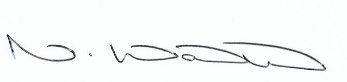 03 December 2020